 國立嘉義大學生物機電學系專題演講活動花絮 國立嘉義大學生物機電學系專題演講活動花絮 國立嘉義大學生物機電學系專題演講活動花絮演講時地111年03月21日  工程館二樓206教室111年03月21日  工程館二樓206教室演講者/題目臺灣生物資源暨農業經貿交流協會副理事長 張承晉教授/瞄準未來的現代農業科技臺灣生物資源暨農業經貿交流協會副理事長 張承晉教授/瞄準未來的現代農業科技活動花絮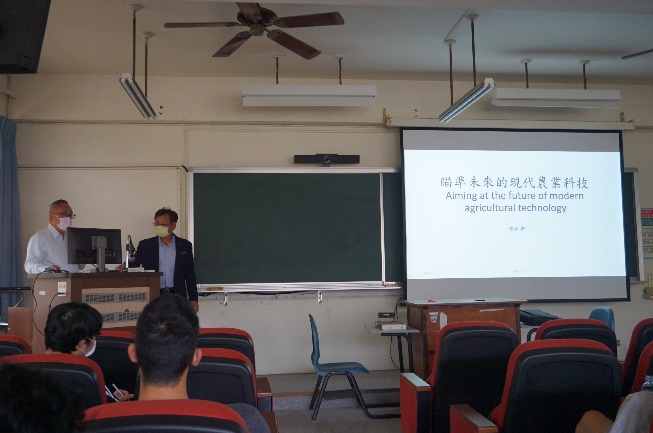 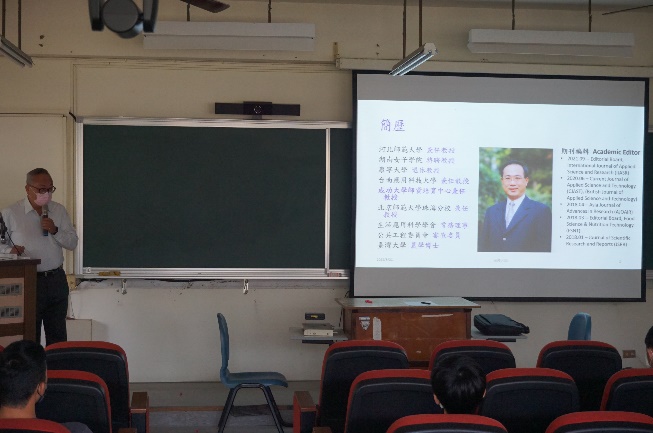 活動花絮介紹演講者張承晉教授演講活動花絮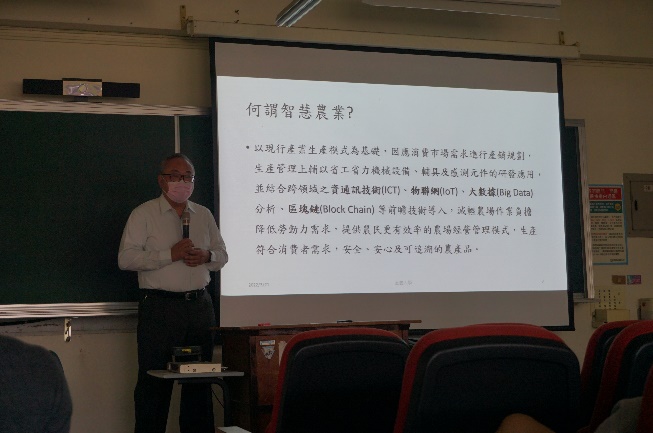 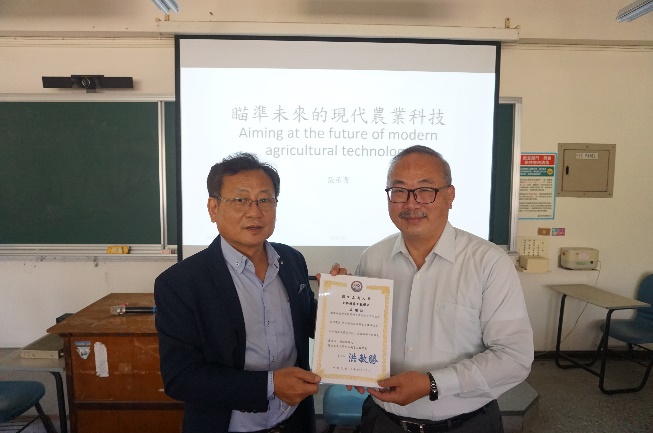 活動花絮 張承晉教授演講頒發感謝狀